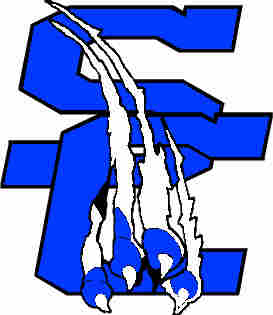 2019 SPENCER MIDDLE BOYS SOCCER SCHEDULEMARCH 12TH 			SHEPHERDSVILLE 			AWAY			5:30MARCH 14TH 			TAYLOR COUNTY 			AWAY			5:30MARCH 19TH			FRANKFORT				HOME			5:30MARCH 21ST  			MOUNT WASHINGTON			HOME			5:30MARCH 22ND 			WASHINGTON COUNTY			HOME			5:30MARCH 26TH 			MARION COUNTY			HOME			5:30MARCH 28TH 			MOUNT WASHINGTON			AWAY			5:30APRIL 9TH 			MARION COUNTY			HOME			5:30APRIL 11TH 			WASHINGTON COUNTY			AWAY			5:30APRIL 16TH 			SHEPHERDSVILLE			HOME			5:30APRIL 18TH 			TAYLOR COUNTY			HOME			5:30APRIL 25th 			SHELBY WEST				HOME			5:15